Уважаемые руководители!Информирую Вас о старте нового сезона патриотической акции 
«Рисуем Победу».В новом сезоне продолжится прием работ по двум традиционным номинациям:	«Детское	художественное	творчество и декоративно прикладное искусство» и «Методическая разработка». Добавились новые номинации: «Наследники Великой Победы» (специальная номинация, посвященная доблести Армии России) и «Рисуем Победу»: наш опыт» (номинация для специалистов, позволяющая представить опыт организации собственной площадки/мероприятия в рамках Акции).Работы можно загрузить в дистанционном формате через официальный сайт акции www.risuem-pobedu.ru до 1 мая 2023 года. Итоги акции «Рисуем Победу - 2023» подведут в День Победы. Вся подробная информация, необходимая для участия, доступна на официальном сайте 
www.risuem-pobedu.ru.Прошу Вас принять участие в Акции, распространить информацию на сайтах и в социальных сетях образовательных учреждениях.Ссылка на размещение информационного материала необходимо заполнить в таблице до 03.04.2023 года:https://docs.google.com/spreadsheets/d/1b6fNQw1NRT_WlwQGmCfj03o7UwraIvkPcriqUu9NsWw/edit#gid=0. Приложение:  1. Пресс-релиз акции «Рисуем Победу» на 1 л. в 1 экз.  2. Афиша акции «Рисуем Победу» на 1 л. в 1 экз.С уважением,  и.о. председателя Комитета                                                                         С.В. КрульИсп. Лалетина О.В.,т. 8(3843)321560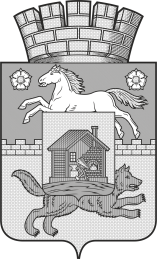 Кемеровская область - КузбассНовокузнецкий городской округКОМИТЕТОБРАЗОВАНИЯ И НАУКИАДМИНИСТРАЦИИ ГОРОДА НОВОКУЗНЕЦКАКирова ул., д.71, Новокузнецк, 654080тел.(3843)32-15-74 тел./факс (3843)32-15-29телетайп 277207 «Иней»E-mail:  obrazov@admnkz.infoКемеровская область - КузбассНовокузнецкий городской округКОМИТЕТОБРАЗОВАНИЯ И НАУКИАДМИНИСТРАЦИИ ГОРОДА НОВОКУЗНЕЦКАКирова ул., д.71, Новокузнецк, 654080тел.(3843)32-15-74 тел./факс (3843)32-15-29телетайп 277207 «Иней»E-mail:  obrazov@admnkz.infoКемеровская область - КузбассНовокузнецкий городской округКОМИТЕТОБРАЗОВАНИЯ И НАУКИАДМИНИСТРАЦИИ ГОРОДА НОВОКУЗНЕЦКАКирова ул., д.71, Новокузнецк, 654080тел.(3843)32-15-74 тел./факс (3843)32-15-29телетайп 277207 «Иней»E-mail:  obrazov@admnkz.infoКемеровская область - КузбассНовокузнецкий городской округКОМИТЕТОБРАЗОВАНИЯ И НАУКИАДМИНИСТРАЦИИ ГОРОДА НОВОКУЗНЕЦКАКирова ул., д.71, Новокузнецк, 654080тел.(3843)32-15-74 тел./факс (3843)32-15-29телетайп 277207 «Иней»E-mail:  obrazov@admnkz.infoЗаведующим районными отделами образования, руководителям образовательных организацийот27.03.2023№1261На